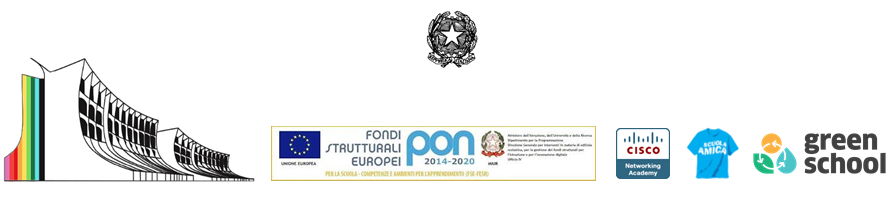 Istituto Statale Istruzione Superiore Facchinetti di Castellanza Istruzione Tecnica - MECCANICA E MECCATRONICA - ENERGIA - INFORMATICA E TELECOMUNICAZIONI – SISTEMA MODACHIMICA DEI MATERIALI - BIOTECNOLOGIE AMBIENTALI - COSTRUZIONI, AMBIENTE E TERRITORIO – AUTOMAZIONEIstruzione Professionale - MANUTENZIONE E ASSISTENZA TECNICAIstruzione e Formazione Professionale (IeFP) - OPERATORE ALLA RIPARAZIONE DI VEICOLI A MOTOREAnno scolastico 20__ /20__Alunno/a:                                                	Classe:SEZIONE ADATI ANAGRAFICI E INFORMAZIONI ESSENZIALI DI PRESENTAZIONE DELL’ALLIEVOCognome e nome allievo/a:________________________________________Luogo di nascita: __________________________Data____/ ____/ _______Diagnosi: ________________________________________________Codice ICD10: (riportare il codice del disturbo, se presente nella diagnosi)_______________________________________________ Documentazione presentata alla scuola- Individuazione della situazione di bisogno educativo speciale  da parte di:________________________________Redatta da: _____________________________in data ___ /___ / ____Informazioni generali fornite dalla famiglia / enti affidatari  (ad esempio percorso scolastico pregresso, ripetenze …)_____________________________________________________________________________________________________________________________________________________________________________________________SEZIONE BDESCRIZIONE DELLE ABILITÀ E DEI COMPORTAMENTISEZIONE CC.1 OSSERVAZIONE DIRETTA DEGLI INSEGNANTI DI ULTERIORI ASPETTI SIGNIFICATIVISEZIONE CC.2 STRATEGIE METODOLOGICHE E ATTIVITÀ PROGRAMMATEINDIVIDUAZIONE DELLE STRATEGIE METODOLOGICHE E DIDATTICHE INCLUSIVE DA METTERE IN ATTO:Incoraggiare l'apprendimento collaborativo favorendo le attività in piccoli gruppi. Predisporre azioni di tutoraggio. Sostenere e promuovere un approccio strategico nello studio utilizzando mediatori didattici facilitanti l'apprendimento (immagini, mappe ...). Sollecitare collegamenti fra le nuove informazioni e quelle già acquisite ogni volta che si inizia un nuovo argomento di studio. Privilegiare l'apprendimento esperienziale e laboratoriale "per favorire l'operatività e allo stesso tempo il dialogo, la riflessione su quello che si fa"; Altro: ___________________________________________________________________ATTIVITA' PROGRAMMATE⃞  Attività di help⃞  Sportello metodologico dedicato⃞  Attività di consolidamento e/o di potenziamento in classe⃞  Attività di gruppo in laboratorio ⃞  Attività di aiuto tra pari extracurricolareMISURE DISPENSATIVE E STRUMENTI COMPENSATIVISEZIONE DPATTO DI CORRESPONSABILITÀLE PARTILe parti coinvolte si impegnano a rispettare quanto condiviso e concordato nel presente PDP per il successo formativo dell'alunno.Componenti del Consiglio della classe………………Luogo e Data ………………..PDPper alunni con DSA[Ai sensi della D.M. del 27 dicembre 2012 e della C. M. n° 8 del 6 marzo 2013, con integrazione delle “Linee Guida per l’Accoglienza e l’integrazione degli alunni stranieri” di cui alla nota 19 febbraio 2014 (prot. 4233)]DIAGNOSISPECIALISTICA(dati rilevabili, se presenti,  nella diagnosi)OSSERVAZIONE IN CLASSE(dati rilevati direttamente dagli insegnanti )OSSERVAZIONE IN CLASSE(dati rilevati direttamente dagli insegnanti )OSSERVAZIONE IN CLASSE(dati rilevati direttamente dagli insegnanti )OSSERVAZIONE IN CLASSE(dati rilevati direttamente dagli insegnanti )LETTURALETTURALETTURALETTURALETTURA………………………………………………………………………………………………………………………………………………………………………………………………………………………………VELOCITÀMolto lentaLentaScorrevoleMolto lentaLentaScorrevoleMolto lentaLentaScorrevole……………………………………………………………………………………………………………………………………………………………………………………………………………………………….CORRETTEZZAAdeguataNon adeguata (ad esempio confonde/inverte/sostituisce omette   lettere o sillabeAdeguataNon adeguata (ad esempio confonde/inverte/sostituisce omette   lettere o sillabeAdeguataNon adeguata (ad esempio confonde/inverte/sostituisce omette   lettere o sillabe………………………………………………………………………………………………………………………………………………………………………………………………………………………………COMPRENSIONEScarsaEssenzialeGlobaleCompleta-analiticaScarsaEssenzialeGlobaleCompleta-analiticaScarsaEssenzialeGlobaleCompleta-analiticaSCRITTURASCRITTURASCRITTURASCRITTURASCRITTURA……………………………………………………………………………………………………………………………………………………………………………………………………………………………………………………………………………………….SOTTODETTATURACorrettaPoco correttaScorrettaCorrettaPoco correttaScorrettaCorrettaPoco correttaScorretta……………………………………………………………………………………………………………………………………………………………………………………………………………………………………………………………………………………….SOTTODETTATURA TIPOLOGIA ERRORI TIPOLOGIA ERRORI TIPOLOGIA ERRORI……………………………………………………………………………………………………………………………………………………………………………………………………………………………………………………………………………………….SOTTODETTATURAFonologiciNon fonologiciFoneticiFonologiciNon fonologiciFoneticiFonologiciNon fonologiciFonetici………………………………………………………………………………………………………………………………………………………………………………………………………………………………………………………………………………………………………………………………………………………………………………………………………………………………………………………………………………………………………………………………………………………………………………………………………………………………………………………………………………………………………………………………………………………………………………………………………………………………………………………………………………………………………………………………PRODUZIONE AUTONOMA/ADERENZA CONSEGNAADERENZA CONSEGNAADERENZA CONSEGNA………………………………………………………………………………………………………………………………………………………………………………………………………………………………………………………………………………………………………………………………………………………………………………………………………………………………………………………………………………………………………………………………………………………………………………………………………………………………………………………………………………………………………………………………………………………………………………………………………………………………………………………………………………………………………………………………PRODUZIONE AUTONOMA/SpessoTalvoltaMai………………………………………………………………………………………………………………………………………………………………………………………………………………………………………………………………………………………………………………………………………………………………………………………………………………………………………………………………………………………………………………………………………………………………………………………………………………………………………………………………………………………………………………………………………………………………………………………………………………………………………………………………………………………………………………………………PRODUZIONE AUTONOMA/CORRETTA STRUTTURA MORFO-SINTATTICACORRETTA STRUTTURA MORFO-SINTATTICACORRETTA STRUTTURA MORFO-SINTATTICA………………………………………………………………………………………………………………………………………………………………………………………………………………………………………………………………………………………………………………………………………………………………………………………………………………………………………………………………………………………………………………………………………………………………………………………………………………………………………………………………………………………………………………………………………………………………………………………………………………………………………………………………………………………………………………………………PRODUZIONE AUTONOMA/Spesso𐆐   TalvoltaMai………………………………………………………………………………………………………………………………………………………………………………………………………………………………………………………………………………………………………………………………………………………………………………………………………………………………………………………………………………………………………………………………………………………………………………………………………………………………………………………………………………………………………………………………………………………………………………………………………………………………………………………………………………………………………………………………PRODUZIONE AUTONOMA/CORRETTA STRUTTURA TESTUALE (narrativo, descrittivo, regolativo …)CORRETTA STRUTTURA TESTUALE (narrativo, descrittivo, regolativo …)CORRETTA STRUTTURA TESTUALE (narrativo, descrittivo, regolativo …)………………………………………………………………………………………………………………………………………………………………………………………………………………………………………………………………………………………………………………………………………………………………………………………………………………………………………………………………………………………………………………………………………………………………………………………………………………………………………………………………………………………………………………………………………………………………………………………………………………………………………………………………………………………………………………………………PRODUZIONE AUTONOMA/SpessoTalvoltaMai………………………………………………………………………………………………………………………………………………………………………………………………………………………………………………………………………………………………………………………………………………………………………………………………………………………………………………………………………………………………………………………………………………………………………………………………………………………………………………………………………………………………………………………………………………………………………………………………………………………………………………………………………………………………………………………………PRODUZIONE AUTONOMA/CORRETTEZZA ORTOGRAFICACORRETTEZZA ORTOGRAFICACORRETTEZZA ORTOGRAFICA………………………………………………………………………………………………………………………………………………………………………………………………………………………………………………………………………………………………………………………………………………………………………………………………………………………………………………………………………………………………………………………………………………………………………………………………………………………………………………………………………………………………………………………………………………………………………………………………………………………………………………………………………………………………………………………………PRODUZIONE AUTONOMA/AdeguataParzialeNon adeguata………………………………………………………………………………………………………………………………………………………………………………………………………………………………………………………………………………………………………………………………………………………………………………………………………………………………………………………………………………………………………………………………………………………………………………………………………………………………………………………………………………………………………………………………………………………………………………………………………………………………………………………………………………………………………………………………PRODUZIONE AUTONOMA/USO PUNTEGGIATURAUSO PUNTEGGIATURAUSO PUNTEGGIATURA………………………………………………………………………………………………………………………………………………………………………………………………………………………………………………………………………………………………………………………………………………………………………………………………………………………………………………………………………………………………………………………………………………………………………………………………………………………………………………………………………………………………………………………………………………………………………………………………………………………………………………………………………………………………………………………………PRODUZIONE AUTONOMA/AdeguataParziale Non  adeguataGRAFIAGRAFIAGRAFIAGRAFIAGRAFIA………………………………………………………………………………………………………………………………………………………………………………………………………………………………………………………………………………………………………………………………………………….LEGGIBILELEGGIBILELEGGIBILELEGGIBILE………………………………………………………………………………………………………………………………………………………………………………………………………………………………………………………………………………………………………………………………………………….SìPocoNoNo………………………………………………………………………………………………………………………………………………………………………………………………………………………………………………………………………………………………………………………………………………….TRATTOTRATTOTRATTOTRATTO………………………………………………………………………………………………………………………………………………………………………………………………………………………………………………………………………………………………………………………………………………….PremutoLeggeroRipassatoIncertoCALCOLOCALCOLOCALCOLOCALCOLOCALCOLO…………………………………………………………………………………………………………………………………………………………………………………………………………………………………………….Difficoltà visuospaziali (es: quantificazione automatizzata)spessotalvoltamai…………………………………………………………………………………………………………………………………………………………………………………………………………………………………………….Recupero di fatti numerici (es: tabelline)raggiuntoparzialenon raggiunto…………………………………………………………………………………………………………………………………………………………………………………………………………………………………………….Automatizzazione dell’algoritmo proceduraleraggiuntoparzialenon raggiunto……………………………………………………………………………………………………………………………………………………………………………………………………………………………………………………………………………………………………………………………………………...Errori di processamento numerico (negli aspetti cardinali e ordinali e nella   corrispondenza tra numero e quantità)spessotalvoltamai…………………………………………………………………………………………………………………………………………………………………………………………………………………………………………….Uso degli algoritmi di base del calcolo (scritto e a mente)adeguataparzialenon adeguato…………………………………………………………………………………………………………………………………………………………………………………………………………………………………………….Capacità di problem solvingadeguataparzialenon adeguata…………………………………………………………………………………………………………………………………………………………………………………………………………………………………………….Comprensione del testo di un problemaadeguataparziale non adeguataALTRE CARATTERISTICHE DEL PROCESSO DI APPRENDIMENTOALTRE CARATTERISTICHE DEL PROCESSO DI APPRENDIMENTOALTRE CARATTERISTICHE DEL PROCESSO DI APPRENDIMENTOALTRE CARATTERISTICHE DEL PROCESSO DI APPRENDIMENTOALTRE CARATTERISTICHE DEL PROCESSO DI APPRENDIMENTO (Dati rilevabili se presenti nella diagnosi) (Dati rilevabili se presenti nella diagnosi)OSSERVAZIONE IN CLASSE(dati rilevati direttamente dagli insegnanti)OSSERVAZIONE IN CLASSE(dati rilevati direttamente dagli insegnanti)OSSERVAZIONE IN CLASSE(dati rilevati direttamente dagli insegnanti)PROPRIETÀ  LINGUISTICAPROPRIETÀ  LINGUISTICAPROPRIETÀ  LINGUISTICAPROPRIETÀ  LINGUISTICAPROPRIETÀ  LINGUISTICAdifficoltà nella strutturazione della frasedifficoltà nel reperimento lessicaledifficoltà nell’esposizione oraledifficoltà nella strutturazione della frasedifficoltà nel reperimento lessicaledifficoltà nell’esposizione oraledifficoltà nella strutturazione della frasedifficoltà nel reperimento lessicaledifficoltà nell’esposizione oraleMEMORIAMEMORIAMEMORIAMEMORIAMEMORIADifficoltà nel memorizzare: categorizzazioni  formule, strutture grammaticali, algoritmi (tabelline, nomi, date …) sequenze e procedure  Difficoltà nel memorizzare: categorizzazioni  formule, strutture grammaticali, algoritmi (tabelline, nomi, date …) sequenze e procedure  Difficoltà nel memorizzare: categorizzazioni  formule, strutture grammaticali, algoritmi (tabelline, nomi, date …) sequenze e procedure  ATTENZIONEATTENZIONEATTENZIONEATTENZIONEATTENZIONEattenzione visuo-spaziale selettivaintensivaattenzione visuo-spaziale selettivaintensivaattenzione visuo-spaziale selettivaintensivaAFFATICABILITÀAFFATICABILITÀAFFATICABILITÀAFFATICABILITÀAFFATICABILITÀSìpocaNoPRASSIEPRASSIEPRASSIEPRASSIEPRASSIEdifficoltà di esecuzionedifficoltà di pianificazionedifficoltà di programmazione e progettazionedifficoltà di esecuzionedifficoltà di pianificazionedifficoltà di programmazione e progettazionedifficoltà di esecuzionedifficoltà di pianificazionedifficoltà di programmazione e progettazioneALTROALTROALTROALTROALTROMOTIVAZIONE MOTIVAZIONE MOTIVAZIONE MOTIVAZIONE MOTIVAZIONE MOTIVAZIONE Partecipazione al dialogo educativoMolto  AdeguataMolto  AdeguataAdeguataPoco AdeguataNon adeguataConsapevolezza delle proprie difficoltà Molto  AdeguataMolto  AdeguataAdeguataPoco AdeguataNon adeguataConsapevolezza dei propri punti di forzaMolto  AdeguataMolto  AdeguataAdeguataPoco AdeguataNon adeguataAutostimaMolto  AdeguataMolto  AdeguataAdeguataPoco AdeguataNon adeguataATTEGGIAMENTI E COMPORTAMENTI RISCONTRABILI A SCUOLAATTEGGIAMENTI E COMPORTAMENTI RISCONTRABILI A SCUOLAATTEGGIAMENTI E COMPORTAMENTI RISCONTRABILI A SCUOLAATTEGGIAMENTI E COMPORTAMENTI RISCONTRABILI A SCUOLAATTEGGIAMENTI E COMPORTAMENTI RISCONTRABILI A SCUOLAATTEGGIAMENTI E COMPORTAMENTI RISCONTRABILI A SCUOLARegolarità frequenza scolasticaMolto  AdeguataAdeguataAdeguataPoco AdeguataNon adeguataAccettazione e rispetto delle regoleMolto  AdeguataAdeguataAdeguataPoco AdeguataNon adeguataRispetto degli impegni Molto  AdeguataAdeguataAdeguataPoco AdeguataNon adeguataConsapevolezza delle proprie difficoltàMolto  AdeguataAdeguataAdeguataPoco AdeguataNon adeguataAutonomia nel lavoro Molto  AdeguataAdeguataAdeguataPoco AdeguataNon adeguataSTRATEGIE UTILIZZATE DALL’ALUNNO NELLO STUDIO STRATEGIE UTILIZZATE DALL’ALUNNO NELLO STUDIO STRATEGIE UTILIZZATE DALL’ALUNNO NELLO STUDIO STRATEGIE UTILIZZATE DALL’ALUNNO NELLO STUDIO STRATEGIE UTILIZZATE DALL’ALUNNO NELLO STUDIO STRATEGIE UTILIZZATE DALL’ALUNNO NELLO STUDIO  Sottolinea, identifica parole chiave … EfficaceEfficaceEfficaceDa potenziareDa potenziare Costruisce schemi, mappe o  diagrammiEfficaceEfficaceEfficaceDa potenziareDa potenziareUtilizza strumenti informatici (computer, correttore ortografico, software …)EfficaceEfficaceEfficaceDa potenziareDa potenziare Usa strategie di memorizzazione   (immagini, colori, riquadrature …) EfficaceEfficaceEfficaceDa potenziareDa potenziareAltro ………………………… MISURE DISPENSATIVE/STRUMENTI COMPENSATIVI                                                            ITALIANOSTORIAINGLESE……..….....….....Limitare o evitare la lettura ad alta voce da parte dell’alunno.Consentire quando è possibile, un tempo maggiore per tutte le consegne (es. esercizi a casa, relazioni, compiti in generale)Utilizzare, dove possibile, caratteri dei testi ingranditi (preferibilmente ARIAL 12-14).Far utilizzare schemi riassuntivi, mappe tematiche preventivamente autorizzate dal docente durante  le attività.Far utilizzare il PC (per videoscrittura correttore ortografico audiolibri, sintesi vocale).Far utilizzare la calcolatrice.Permettere allo studente di registrare le spiegazioni, previa comunicazione al docente.Far utilizzare dizionari o vocabolari elettronici.Ridurre la richiesta di memorizzazione di sequenze/lessico/formule.Permettere allo studente di scrivere in stampato maiuscoloLimitare la scrittura sotto dettatura durante le verifiche. Se necessaria, la dettatura deve avvenire in modo lento, ripetendo più volte le parole.Privilegiare l’apprendimento esperienziale e laboratorialeMODALITÀ DI VERIFICA E VALUTAZIONEITALIANOSTORIAINGLESE….…… ……..….....….....….....….....Programmare tempi più lunghi per l’esecuzione delle prove Ridurre il numero di esercizi equivalentiConcordare interrogazioni orali programmateEvitare la sovrapposizione di interrogazioni e verifiche quando possibileValutare nelle prove scritte il contenuto e non la forma (punteggiatura, lessico, errori ortografici, di calcolo in matematica)Stimolare e supportare l’allievo, nelle verifiche orali, aiutandolo ad argomentareEvitare nelle domande e nelle risposte a scelta multipla la doppia negazione e frasi di difficile interpretazioneProporre verifiche che seguano un criterio di difficoltà crescente nella loro strutturazioneConsentire l’uso di PC/ tablet per lo svolgimento delle verifiche scritteFornire le verifiche in formato digitale in modo che lo studente  possa leggerlo con la sintesi vocaleConsentire l’uso di PC/ tablet per lo svolgimento delle verifiche scritteCurare l’aspetto “chiarezza e leggibilità grafica” delle verifiche scritte, evitando l’eccessivo affollamento della pagina, eventualmente suddividendo in modo chiaro le varie parti ed esercizi.Tener conto delle difficoltà prassiche e procedurali nella valutazione delle tavole, nell’utilizzo degli strumenti da disegno Consentire la consultazione di mappe e/o schemi, precedentemente autorizzati dall'insegnante, nelle interrogazioni/verifiche I docenti si impegnano a:Prestare attenzione alla organizzazione del percorso formativo, al coordinamento del lavoro nelle varie discipline e alla gestione dei tempi delle attività proposteSegnalare in anticipo allo studente le modalità, i contenuti, le richieste ritenute più importanti relativamente alle verifiche scritte e alle interrogazioni oraliAdottare modalità valutative che consentono all’alunno o allo studente con DSA di dimostrare effettivamente il livello di apprendimento raggiunto, mediante l’applicazione di misure che determinino le condizioni ottimali per l’espletamento della prestazione da valutare (art.6 Decreto Ministeriale 12 luglio 2011)Avvertire con sollecitudine la famiglia di eventuali forme di disagio o di cadute nel rendimento che possano pregiudicare in modo sensibile la valutazione del profittoLa famiglia si impegna a:Collaborare con i docenti, segnalando tempestivamente eventuali stati di disagioFornire informazioni sullo stile di apprendimento del proprio figlio/aPartecipare agli incontri periodici per il monitoraggio degli apprendimentiL’alunno/a si impegna a:Collaborare per il raggiungimento degli obiettivi prefissatiChiedere aiuto quando si trova in difficoltàFornire ai docenti le informazioni che possono contribuire a comprendere le proprie difficoltà e le modalità per superarleLe parti coinvolte si impegnano a rispettare quanto condiviso e concordato, nel presente PDP, per il successo formativo dell'alunno/a.Docente (Nome e Cognome)Disciplina Firma Coordinatore di classeGenitori:Genitori:Genitori:StudenteDirigente ScolasticoAnna Maria Bressan